Спортивная жизнь нашего класса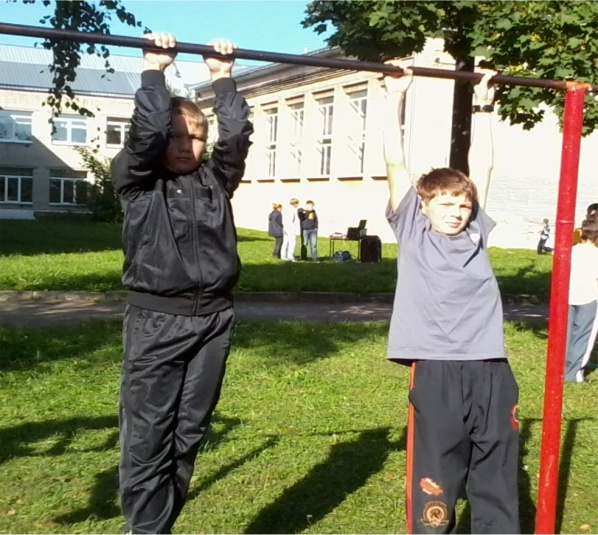 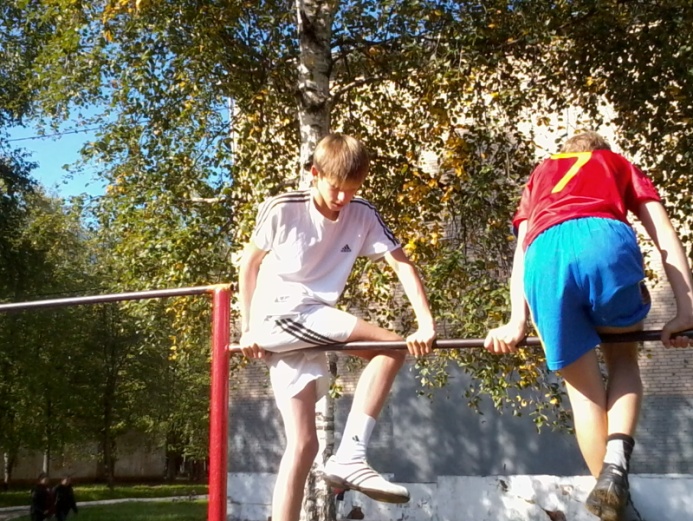 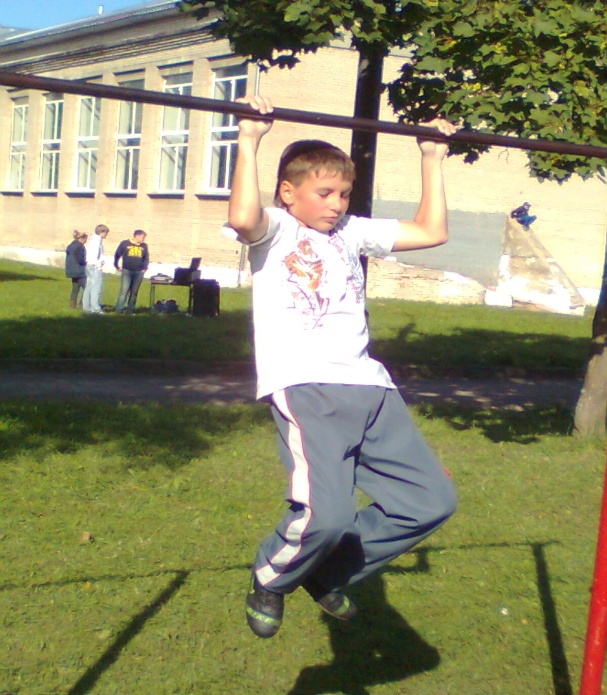 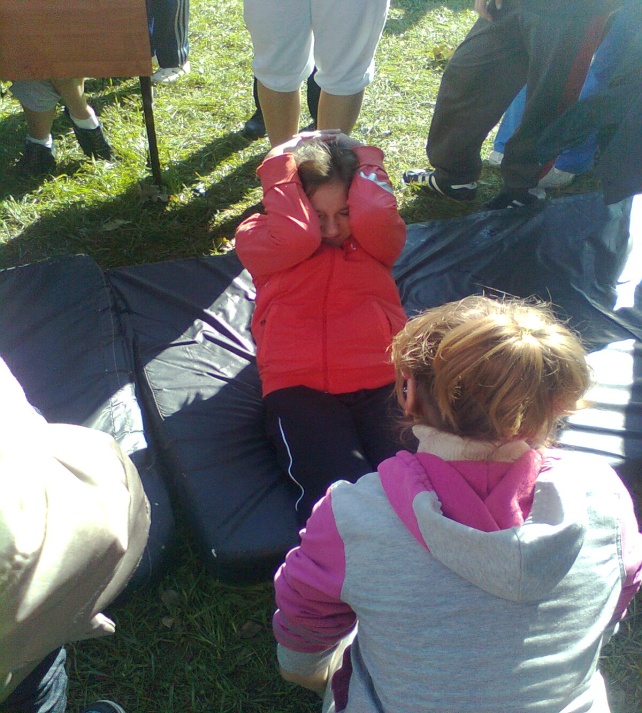 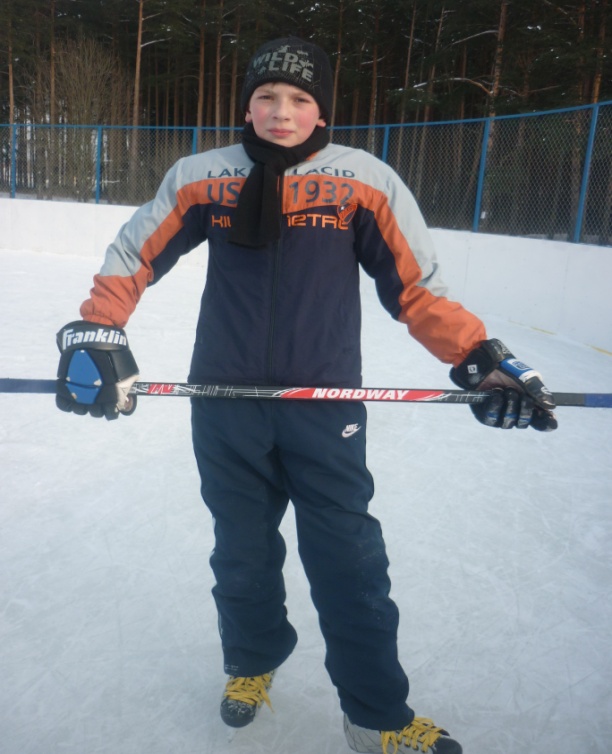 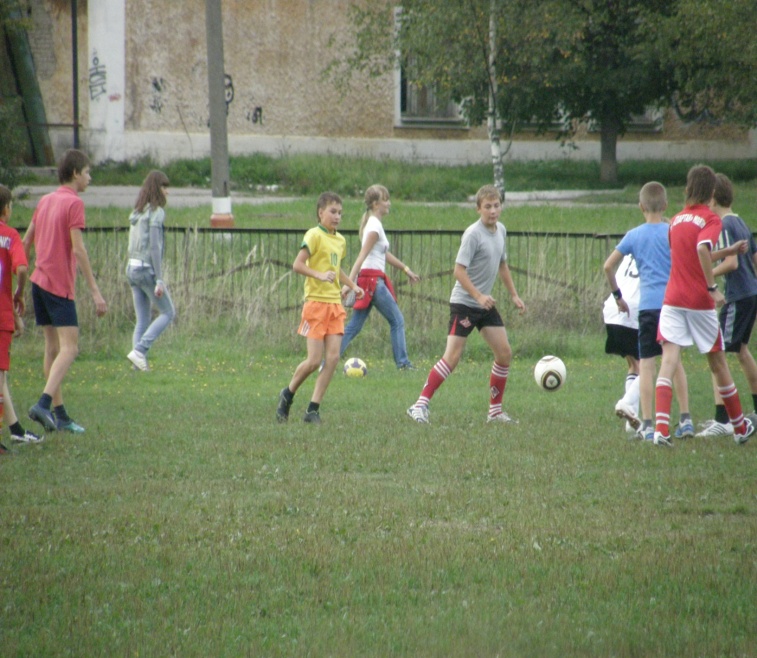 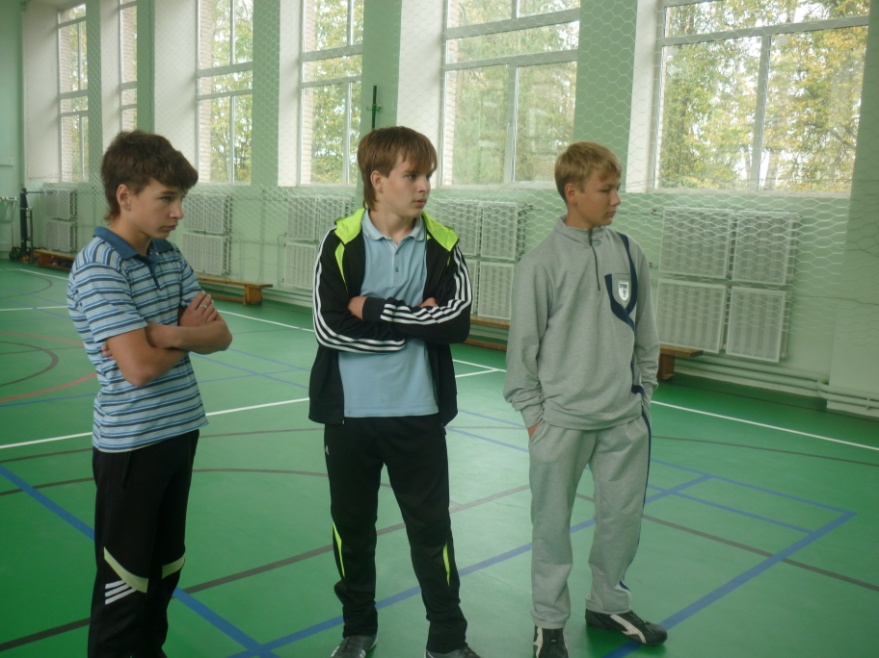 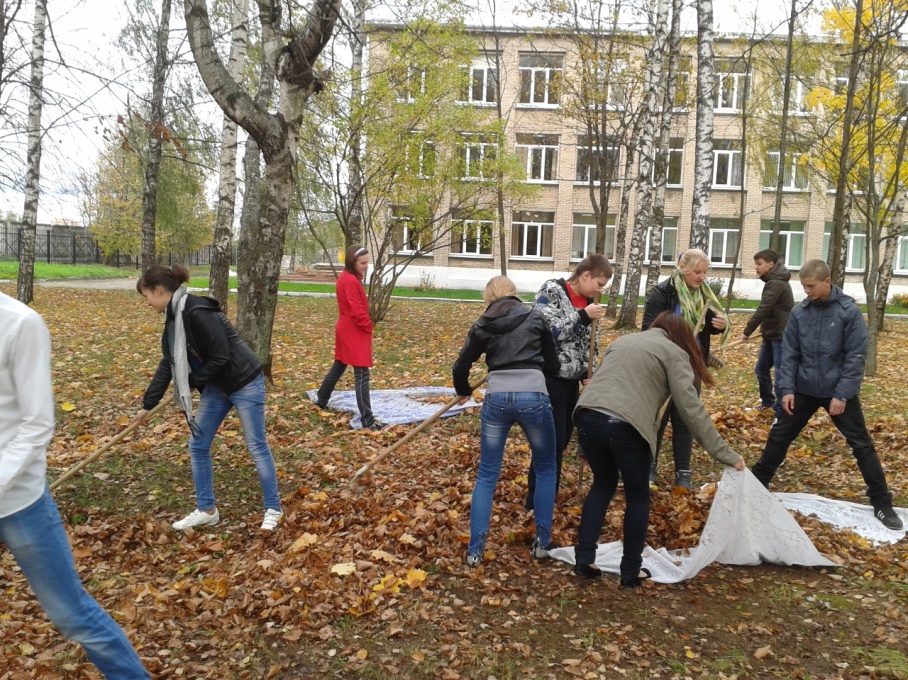 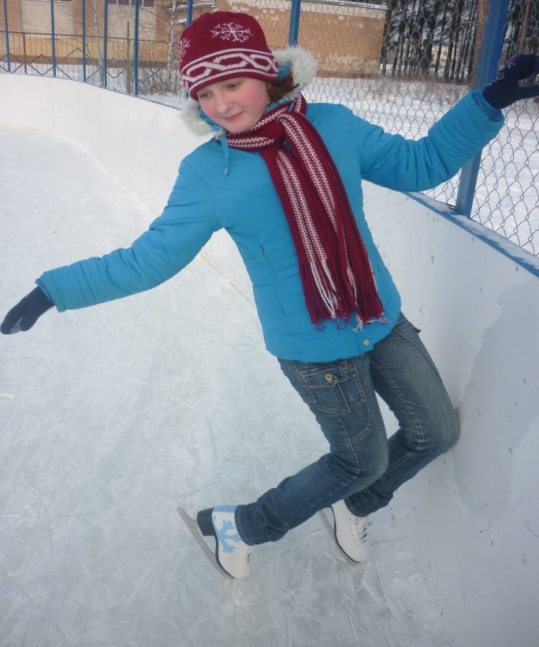 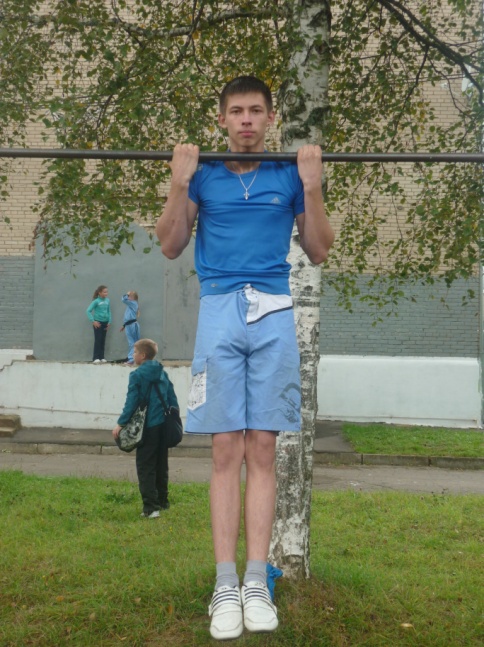 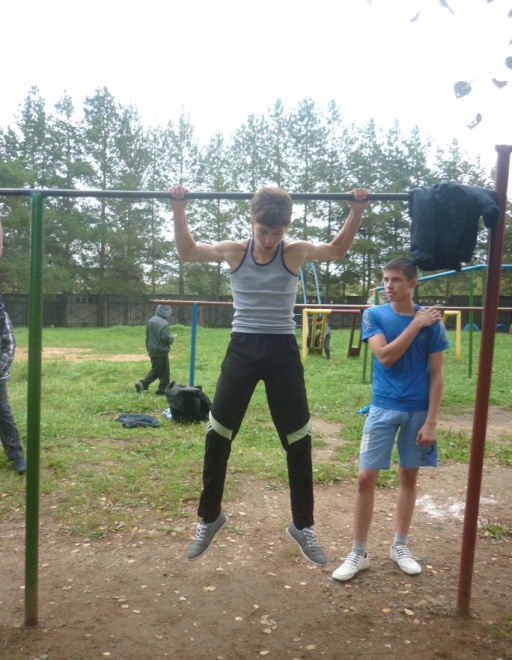 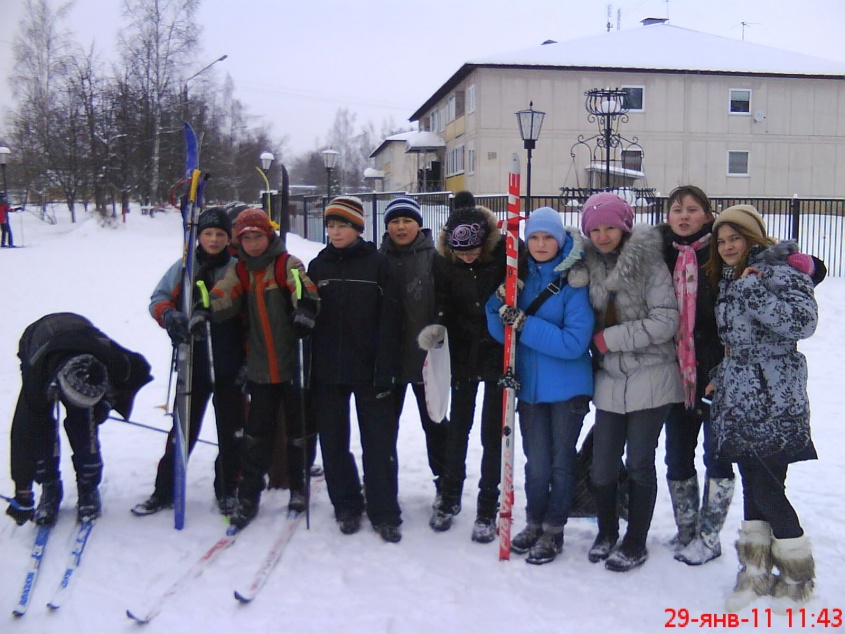 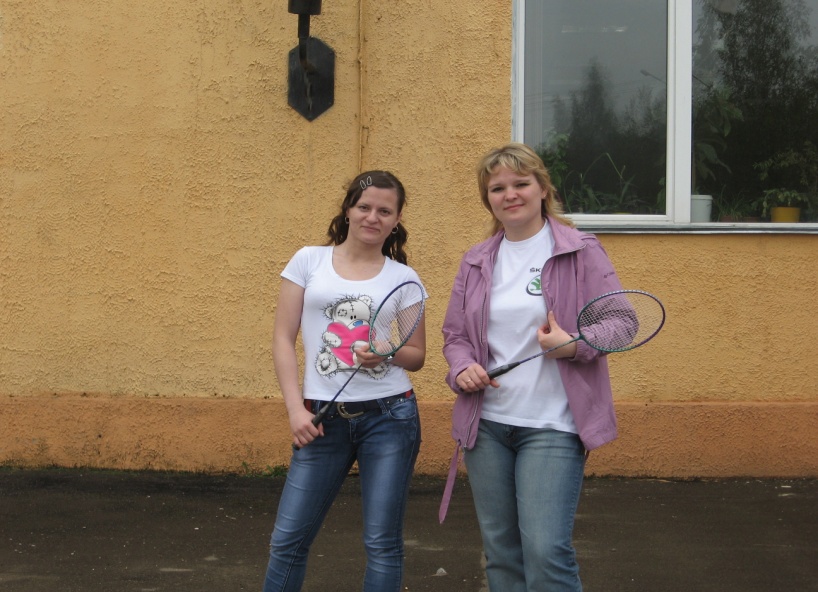 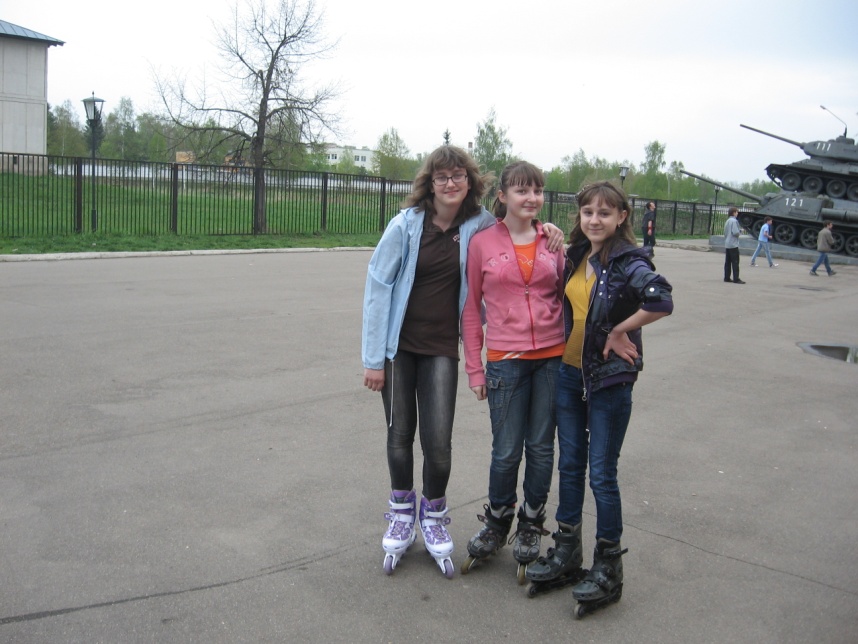 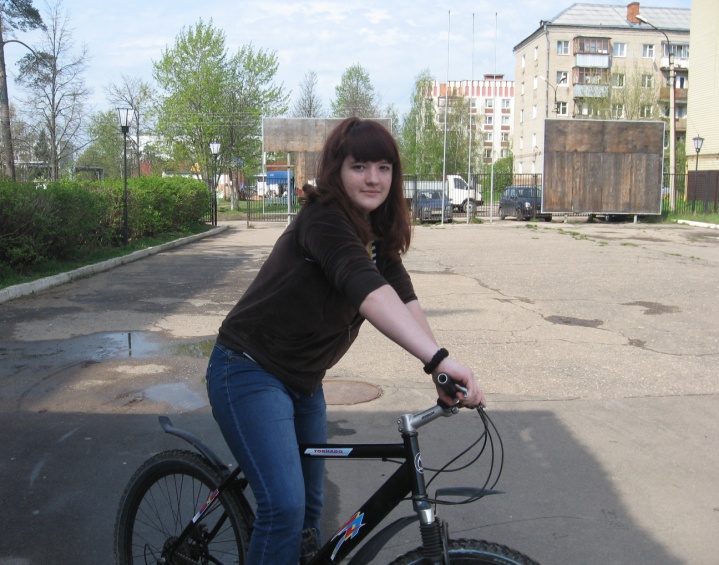 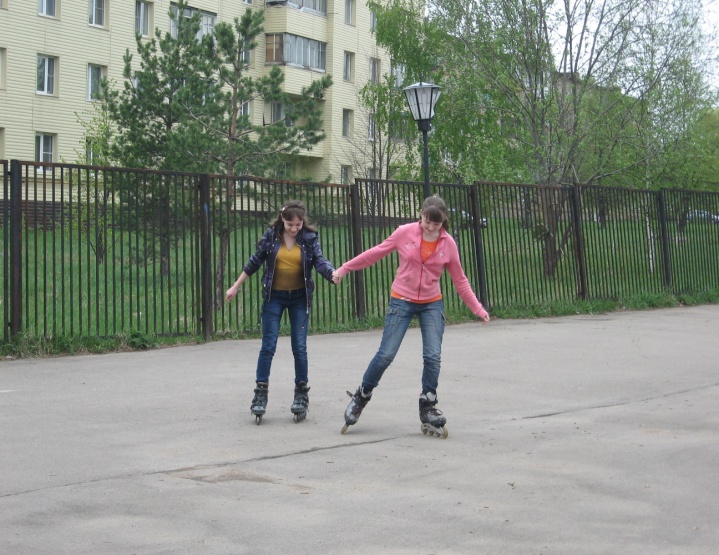 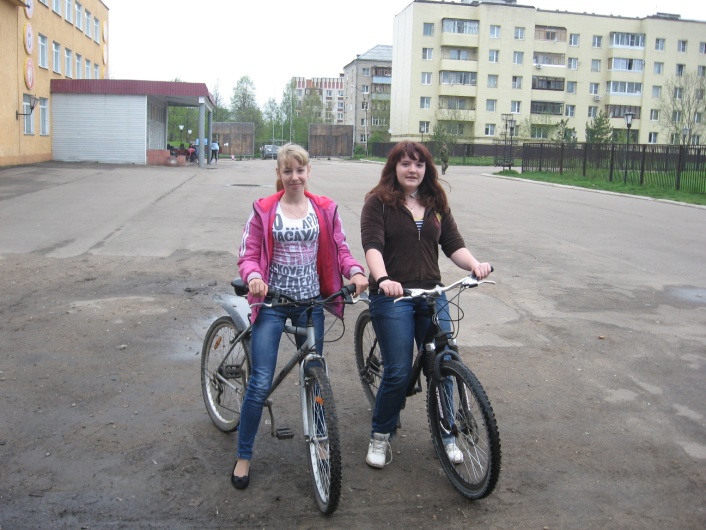 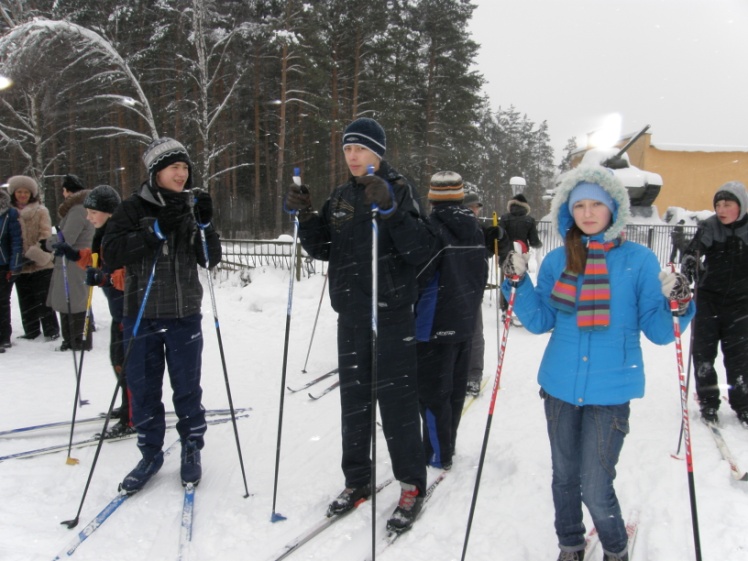 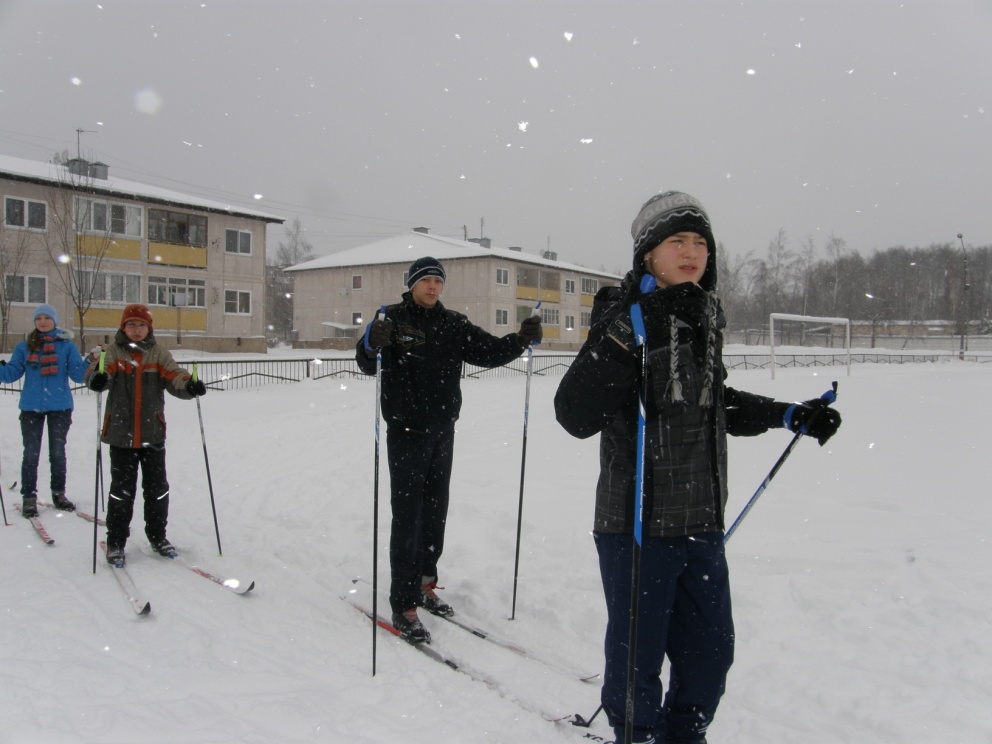 